*БОЛЕЕ ПОДРОБНАЯ ИНФОРМАЦИЯПРАВО на получение всех видов бесплатной юридической помощи на территории Новгородской области имеют следующие категории граждан: Беременные женщины и мамы        с детьми до 3 летПриемные родителиДети-сироты, оставшиеся без попечения родителейМалоимущие гражданеИнвалиды I и II группы, неработающие инвалиды III группыВетераны Великой Отечественной войны, Герои РФ, Герои Советского Союза, Герои Социалистического Труда, Герои Труда РФ Вынужденные переселенцыГраждане предпенсионного возрастаУчастники долевого строительстваРодители, имеющие 3 и более  несовершеннолетних детейБезработные граждане, зарегистрированные в органах службы занятостии другие *                   ПРАВО на получение всех видов бесплатной юридической помощи на территории Новгородской области имеют следующие категории граждан: Беременные женщины и мамы        с детьми до 3 летПриемные родителиДети-сироты, оставшиеся без попечения родителейМалоимущие гражданеИнвалиды I и II группы, неработающие инвалиды III группыВетераны Великой Отечественной войны, Герои РФ, Герои Советского Союза, Герои Социалистического Труда, Герои Труда РФ Вынужденные переселенцыГраждане предпенсионного возрастаУчастники долевого строительстваРодители, имеющие 3 и более  несовершеннолетних детейБезработные граждане, зарегистрированные в органах службы занятостии другие *                   ПРАВО на получение всех видов бесплатной юридической помощи на территории Новгородской области имеют следующие категории граждан: Беременные женщины и мамы        с детьми до 3 летПриемные родителиДети-сироты, оставшиеся без попечения родителейМалоимущие гражданеИнвалиды I и II группы, неработающие инвалиды III группыВетераны Великой Отечественной войны, Герои РФ, Герои Советского Союза, Герои Социалистического Труда, Герои Труда РФ Вынужденные переселенцыГраждане предпенсионного возрастаУчастники долевого строительстваРодители, имеющие 3 и более  несовершеннолетних детейБезработные граждане, зарегистрированные в органах службы занятостии другие *                   СЛУЧАИ оказания бесплатной юридической помощи:Социальная поддержкаАлиментные обязательства Трудовые спорыУсыновление и опекаПенсияПрава детей-сиротПраво на землюСделки с недвижимым имуществом  Защита прав потребителей по коммунальным услугам Возмещение вредаРеабилитация граждан, пострадавших от политических репрессий;и другие*льгота 100% на услуги правового и технического характера для лиц, вынужденных эвакуироваться с территорий ДНР, ЛНР, проживающих там после 01.02.2022, при совершении нотариальных действий:*удостоверение доверенностей, согласий, завещаний, равнозначности эл.документа документу на бумажном носителе, равнозначности документа на бумажном носителе эл.документу*свидетельствование подлинности подписи на заявлениях, верности копий документов, верности перевода документов, выданных органами ЗАГС, и документов, удостоверяющих личность* передача документов физических лицльгота 100% на услуги правового и технического характера для лиц, вынужденных эвакуироваться с территорий ДНР, ЛНР, проживающих там после 01.02.2022, при совершении нотариальных действий:*удостоверение доверенностей, согласий, завещаний, равнозначности эл.документа документу на бумажном носителе, равнозначности документа на бумажном носителе эл.документу*свидетельствование подлинности подписи на заявлениях, верности копий документов, верности перевода документов, выданных органами ЗАГС, и документов, удостоверяющих личность* передача документов физических лицльгота 100% на услуги правового и технического характера для лиц, вынужденных эвакуироваться с территорий ДНР, ЛНР, проживающих там после 01.02.2022, при совершении нотариальных действий:*удостоверение доверенностей, согласий, завещаний, равнозначности эл.документа документу на бумажном носителе, равнозначности документа на бумажном носителе эл.документу*свидетельствование подлинности подписи на заявлениях, верности копий документов, верности перевода документов, выданных органами ЗАГС, и документов, удостоверяющих личность* передача документов физических лицАДВОКАТСКАЯ ПАЛАТА НОВГОРОДСКОЙ ОБЛАСТИг. Великий Новгород, ул. Никольская, д. 4тел. 8(8162)63-84-28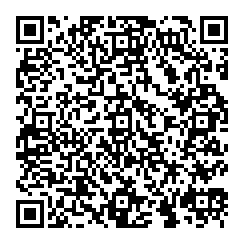 УПРАВЛЕНИЕ МИНЮСТА РОССИИ ПО НОВГОРОДСКОЙ ОБЛАСТИг. Великий Новгород, ул. Стратилатовская, д. 19тел. 8(8162)77-35-45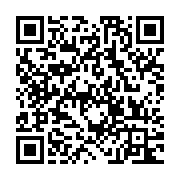 комитет записи актов гражданского состояния и организационного обеспечения деятельности мировых судей Новгородской областиг. Великий Новгород, ул. Менделеева, д. 4тел. 8(8162)94-86-33